І Н Ф О Р М А Ц І Я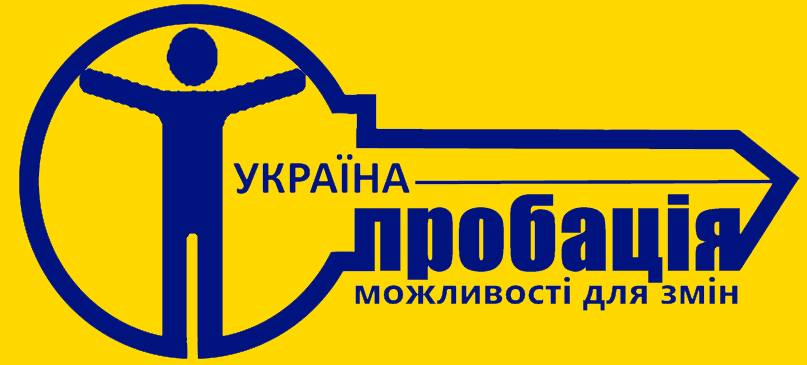 Завдання і функції уповноважених органів з питань з питань пробації визначені Законом України «Про пробацію», Кримінальним, Кримінальним процесуальним, Кримінально-виконавчим кодексами України та іншими законами України.ПРОБАЦІЯ - ЦЕ ... забезпечення безпеки  суспільства (громади) шляхом запобігання вчиненню правопорушень;надання суду інформації, що характеризує обвинувачену особу для прийняття справедливого рішення (складення досудової доповіді);організація виконання покарань, не пов'язаних з позбавленням волі;пробаційний нагляд: контроль за особою, яка вчинила правопорушення, а також допомога, спрямована на підтримку такої особи в суспільстві (консультації, мотивування до змін, сприяння у вирішенні проблемних питань);допомога особі, яка готується  до звільнення з місць позбавлення волі, в адаптації до життя в суспільстві. ДО КОГО ЗАСТОСОВУЄТЬСЯ ПРОБАЦІЯ?особа, щодо якої складається досудова доповідь;особа, засуджена до покарання, що не пов’язане з позбавленням волі, як от: заборона обіймати певні посади або займатися певною діяльністю, громадські та виправні роботи;особа, якій покарання у виді позбавлення волі замінено на покарання у виді громадських або виправних робіт;особа, звільнена з випробувальним терміном від відбування покарання у виді позбавлення (обмеження) волі;звільнена від відбування покарання вагітна жінка та жінка, яка має дитину віком до трьох років;особа, яка готується до звільнення з місць позбавлення волі.ПЕРЕВАГИ ПРОБАЦІЇ:ДЛЯ ОСОБИ, яка вчинила правопорушення:можливість змінитись без перебування у місцях позбавлення волі (ізоляції від суспільства), підтримка на шляху до змін;збереження сімейних стосунків та зв’язків у громаді;збереження роботи та житла;позитивний соціальний ефект: особа не втрачає соціальні зв’язки та шанс створити сім’ю.ДЛЯ СУСПІЛЬСТВА (ГРОМАДИ):убезпечення громади від вчинення повторних злочинів;справедливе здійснення правосуддя: баланс між карою за вчинене правопорушення, відшкодуванням завданої шкоди та інтересами членів суспільства.ДЛЯ ДЕРЖАВИ:зниження злочинності;зниження кількості ув’язнених в місцях позбавлення волі осіб;позитивний економічний ефект: утримання правопорушника у місцях позбавлення волі набагато дорожче для держави, ніж перебування на пробації; а також залишаючись у суспільстві особа не втрачає роботу та сплачує внески у держбюджет;дотримання міжнародних стандартів.ВИДИ ПРОБАЦІЇ:Досудова пробація – забезпечення суду інформацією, що характеризує особу, яка обвинувачується у вчиненні правопорушення, з метою врахування обставин її життя для прийняття судом справедливого рішення про міру її відповідальності (складення досудової доповіді).Наглядова пробація - здійснення наглядових та соціально-виховних заходів: надання психологічної, консультативної та інших видів допомоги, сприяння працевлаштуванню, залучення до навчання, участь у виховних заходах та соціально-корисній діяльності, проведення індивідуально-профілактичної роботи відносно особи, до якої застосовується пробація.Пенітенціарна пробація - це допомога особі, яка готується до звільнення з місць позбавлення волі у трудовому та побутовому влаштуванні за обраним нею місцем проживання, влаштування до закладів охорони здоров"я та сприяння в адаптації до життя у суспільстві.Додатково:Запрошуємо до співпраці небайдужих громадян в якості волонтерів пробації.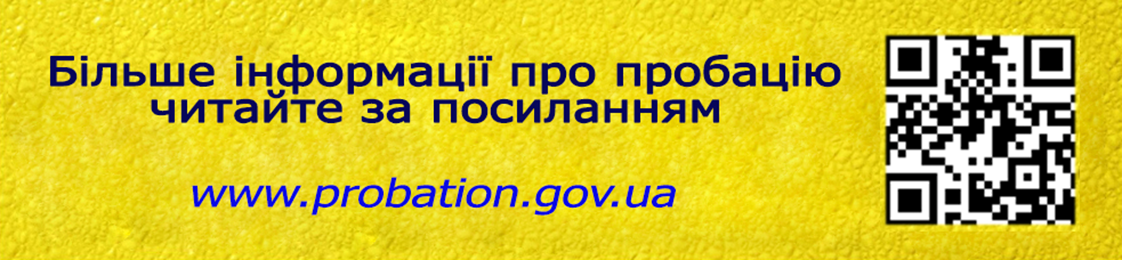 ПРОБАЦІЯ - ЦЕ ... забезпечення безпеки  суспільства шляхом запобігання вчиненню правопорушень;надання суду інформації, що характеризує обвинувачену особу для прийняття справедливого рішення (складення досудової доповіді);організація виконання покарань, не пов'язаних з позбавленням волі;пробаційний нагляд: контроль за особою, яка вчинила правопорушення, а також допомога, спрямована на підтримку такої особи в суспільстві (консультації, мотивування до змін, сприяння у вирішенні проблемних питань);допомога особі, яка готується  до звільнення з місць позбавлення волі, в адаптації до життя в суспільстві.ВИДИ ПРОБАЦІЇ:Досудова пробація – забезпечення суду інформацією, що характеризує особу, яка обвинувачується у вчиненні правопорушення, з метою врахування обставин її життя для прийняття судом справедливого рішення про міру її відповідальності (складення досудової доповіді).Наглядова пробація - здійснення наглядових та соціально-виховних заходів: надання психологічної, консультативної та інших видів допомоги, сприяння працевлаштуванню, залучення до навчання, участь у виховних заходах та соціально-корисній діяльності, проведення індивідуально-профілактичної роботи відносно особи, до якої застосовується пробація.Пенітенціарна пробація - це допомога особі, яка готується  до звільнення з місць позбавлення волі у трудовому та побутовому влаштуванні за обраним нею місцем проживання, влаштування до закладів охорони здоров"я та сприяння в адаптації до життя у суспільстві.ДО КОГО ЗАСТОСОВУЄТЬСЯ ПРОБАЦІЯ?особа, щодо якої складається досудова доповідь;особа, засуджена до покарання, що не пов’язане з позбавленням волі, як от: заборона обіймати певні посади або займатися певною діяльністю, громадські та виправні роботи;особа, якій покарання у виді позбавлення волі замінено на покарання у виді громадських або виправних робіт;особа, звільнена з випробувальним терміном від відбування покарання у виді позбавлення (обмеження) волі;звільнена від відбування покарання вагітна жінка та жінка, яка має дитину віком до трьох роківособа, яка готується до звільнення з місць позбавлення волі. 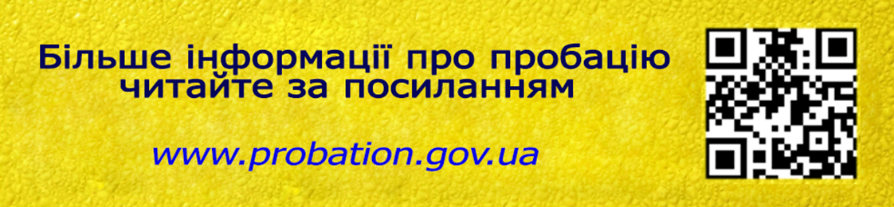 Інформація для представників ЗМІПробація – це система наглядових та соціально-виховних заходів, що застосовуються за рішенням суду до засуджених, виконання певних видів кримінальних покарань, не пов’язаних з позбавленням волі (далі - клієнт пробації), та забезпечення суду інформацією, що характеризує обвинуваченого.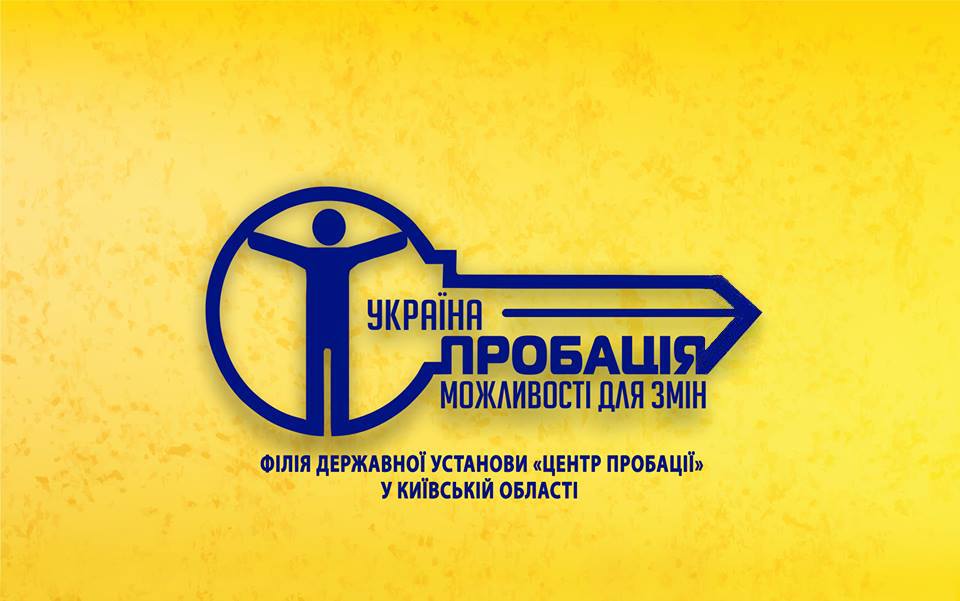 Мета діяльності органів пробації - забезпечення безпеки суспільства (громади) шляхом надання необхідної підтримки та допомоги клієнту пробації із залученням спеціалістів різних служб та організацій, надання суду інформації, що характеризує клієнта, а також здійснення нагляду і контролю, аби уникнути вчинення ним повторних правопорушень.Службу пробації було створено у 2017 році шляхом реформування кримінально-виконавчої інспекції (КВІ), яка відповідала за виконання вироків, не пов’язаних із позбавленням волі. Ця служба здійснювала нагляд за особами, які скоїли правопорушення, щоб забезпечити виконання передбачених судом обов’язків. Тобто, заходи передбачали, передусім, покарання та контроль.У 2018 році у складі Міністерства юстиції України було створено центральний орган управління діяльністю пробації - Державну установу «Центр пробації», що координує та здійснює нагляд за діяльністю 24 філій та 560 уповноважених органів з питань пробації по всій Україні.В Одеській області функціонує філія Державної установи «Центр пробації» як відокремлений структурний підрозділ та 31 уповноважений орган з питань пробації (в усіх адміністративно-територіальних одиницях області).Як працює пробація?1. Досудова пробація - надання суду інформації (досудової доповіді) про особу, яка обвинувачується у вчиненні правопорушення, з метою врахування обставин її життя для прийняття судом справедливого рішення про міру її відповідальності (складання досудової доповіді).2. Наглядова пробація - здійснення наглядових та соціально-виховних заходів для осіб, до яких застосовується пробація:-	контроль за поведінкою; -	нагляд за виконанням обов’язків;-	надання психологічної, консультативної та інших видів допомоги; -	сприяння працевлаштуванню; -	залучення до навчання;-	участь у виховних заходах та соціально-корисній діяльності; -	проведення профілактичної роботи.3. Пенітенціарна пробація - допомога особі, яка готується до звільнення з місць позбавлення волі: - трудове та побутове влаштування за місцем проживання;- сприяння в отриманні медичних послуг;- допомога в адаптації до життя у громаді.Пробаційні програми - спеціальні програми соціально-психологічного або психо-корекційного напряму, які суд зобов'язує пройти для того, щоб людина змінила свою про кримінальну поведінку, своє ставлення до оточуючих, свій внутрішній світ.Затверджено такі пробаційні програми для роботи з суб’єктами пробації: «Попередження вживання психоактивних речовин», «Подолання агресивної поведінки», «Зміна прокримінального мислення». До реалізації пробаційної програми у порядку, визначеному законодавством, можуть залучатися установи, організації, незалежно від форми власності, об'єднання громадян, окремі громадяни, які можуть надавати послуги, необхідні для реалізації пробаційних програм.Реалізація кожної пробаційної програми передбачає: складання графіка, відвідування занять, дотримання певних правил поведінки при цьому, оцінку результатів та висновок про виконання пробаційної програми.Спільною метою пробаційних програм є досягнення позитивних змін у поведінці суб'єкта пробації.Які переваги пробації?Для держави в цілому:-	зниження злочинності та кількості ув’язнених осіб;-	позитивний економічний ефект: утримання правопорушника у місцях позбавлення волі набагато дорожче (в 10-12 разів) для держави, ніж перебування особи на пробації;-	дотримання міжнародних стандартів та європейських цінностей.Для суспільства:-	убезпечення громади від вчинення повторних злочинів;-	справедливе здійснення правосуддя: обрання покарання, необхідного і достатнього для виправлення.Для особи, яка вчинила правопорушення: -	можливість змінитися без ізоляції від суспільства, підтримка на шляху до змін;-	збереження сімейних стосунків та зв’язків у громаді; -	збереження роботи та житла.Готові до співпраці та реалізації цікавих інформаційних проектів!  Контактні дані: Ольга Боровська, начальник філії (067)- 989-08-65,Юлія Гербей, провідний фахівець філії (098) 815-07-92Адреса: Разумовська, 37, м. Одеса, 65091E-mail: vodprobation.odesa@gmail.comСторінка в Facebook: https://www.facebook.com/probation.odessa/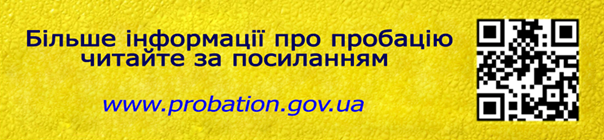 БОЛГРАДСЬКИЙ РАЙОННИЙ СЕКТОР Філії Державної установи «Центр пробації» в Одеській областіБОЛГРАДСЬКИЙ РАЙОННИЙ СЕКТОР Філії Державної установи «Центр пробації» в Одеській областіНачальник секторуКонтактні дані:Танова Світлана Валеріївна_______________________________________________________поштова адреса: проспект Соборний, 97, м. Болград, 68702тел.: 04846-45-370електронна скринька:od13_probation@ukr.netГрафік роботи:понеділок – четвер: 09:00 – 18:00п’ятниця: 09:00 – 16:45обідня перерва: 13:00 – 13:45вихідний: субота, неділя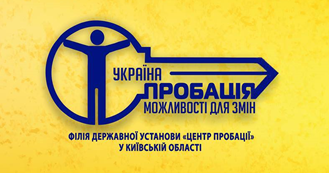 І Н Ф О Р М А Ц І ЯФілія Державної установи «Центр пробації» в Одеській областіКонтактні дані:Адреса: Разумовська,37, м. Одеса, 65091Телефон:+38-048-705-33-40E-mail: vodprobation.odesa@gmail.comСторінка в Facebook:https://www.facebook.com/probation.odessa/Графік роботи:понеділок - четвер з 9-00 до18-00 п’ятниця: з 9-00 до16-45обідня перерва:  13-00 - 13-45вихідний : субота, неділя